Ш ежегодная национальная премия в сфере сельского хозяйства и продовольствия«Агроинвестор года 2022»Заявка в номинации«Социально-ответственная инициатива»Категория: Улучшение социальной среды и инфраструктуры в регионахК рассмотрению принимаются только полностью заполненные анкетыК рассмотрению принимаются только полностью заполненные анкетыНазвание компанииСпециализация компанииРеализованный проект/ инициатива (кратко)Укажите объем ваших инвестиций в социальную среду, инфраструктуру в регионах в 2022 году Какие улучшение социальной составляющей развития территории (школы, больницы, дороги, связь, жилье и пр.)Опишите более подробно ваш проект или инициативу, направленную на улучшение социальной среды и инфраструктуры в регионах (не более 500 знаков)ФИО контактного лицаДолжность контактного лицаТелефон для связиe-mail контактного лица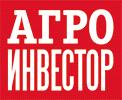 